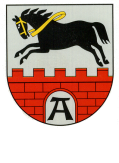 Město SlatiňanyZastupitelstvo města SlatiňanyObecně závazná vyhláška města Slatiňanyo místním poplatku za užívání veřejného prostranstvíZastupitelstvo města Slatiňany se na svém zasedání dne 13. 12. 2023 usneslo vydat na základě § 14 zákona č. 565/1990 Sb., o místních poplatcích, ve znění pozdějších předpisů (dále jen „zákon o místních poplatcích“), a v souladu s § 10 písm. d) a § 84 odst. 2 písm. h) zákona č. 128/2000 Sb., o obcích (obecní zřízení), ve znění pozdějších předpisů, tuto obecně závaznou vyhlášku (dále jen „vyhláška“): Čl. 1Úvodní ustanoveníMěsto Slatiňany touto vyhláškou zavádí místní poplatek za užívání veřejného prostranství (dále jen „poplatek“).Správcem poplatku je městský úřad.Čl. 2Předmět poplatku a poplatníkPoplatek za užívání veřejného prostranství se vybírá za zvláštní užívání veřejného prostranství, kterým se rozumí provádění výkopových prací, umístění dočasných staveb a zařízení sloužících pro poskytování prodeje a služeb, pro umístění stavebních nebo reklamních zařízení, zařízení cirkusů, lunaparků a jiných obdobných atrakcí, umístění skládek, vyhrazení trvalého parkovacího místa a užívání tohoto prostranství pro kulturní, sportovní a reklamní akce nebo potřeby tvorby filmových a televizních děl.Poplatek za užívání veřejného prostranství platí fyzické i právnické osoby, které užívají veřejné prostranství způsobem uvedeným v odstavci 1 (dále jen „poplatník“).Čl. 3Veřejná prostranství Poplatek se platí za užívání veřejných prostranství, která jsou uvedena jmenovitě v příloze č. 1. Tato příloha tvoří nedílnou součást této vyhlášky.Čl. 4Ohlašovací povinnostPoplatník je povinen podat ohlášení nejpozději 5 dnů před zahájením užívání veřejného prostranství; není-li to možné, je povinen podat nejpozději v den zahájení užívání veřejného prostranství. Pokud tento den připadne na sobotu, neděli nebo státem uznaný svátek, je poplatník povinen splnit ohlašovací povinnost nejblíže následující pracovní den.Údaje uváděné v ohlášení upravuje zákon.Dojde-li ke změně údajů uvedených v ohlášení, je poplatník povinen tuto změnu oznámit do 15 dnů ode dne, kdy nastala.Čl. 5Sazba poplatkuSazby poplatku činí za každý i započatý m2 a každý i započatý den:za umístění dočasných staveb sloužících pro poskytování služeb                   10 Kčza umístění zařízení sloužících pro poskytování služeb                                  10 Kčza umístění dočasných staveb sloužících pro poskytování prodeje                 10 Kčza umístění zařízení sloužících pro poskytování prodeje                                30 Kčza provádění výkopových prací                                                                      10 Kčza umístění stavebních zařízení                                                                        5 Kč                                                       paušální částka měsíční                      60 Kč/m2                                                za umístění reklamních zařízení                                                                50 Kč/m2                                                       paušální částka měsíční                    200 Kč/m2                                                                                  paušální částka roční                      3 000 Kč/m2                                                          za umístění zařízení lunaparků a jiných obdobných atrakcí                          10 Kčza umístění zařízení cirkusů                                                                           10 Kčza umístění skládek                                                                                      5 Kčza užívání veřejného prostranství pro kulturní akce                                    10 Kčza užívání veřejného prostranství pro sportovní akce                                 10 Kčza užívání veřejného prostranství pro reklamní akce                                  10 Kčza užívání veřejného prostranství pro potřeby tvorby filmových a televizních děl                                                                                                                              10 KčVolbu placení poplatku paušální částkou včetně výběru varianty paušální částky sdělí poplatník správci poplatku v rámci ohlášení dle čl. 4 odst. 1.Čl. 6Splatnost poplatku Poplatek ve stanovené výši je splatný:při užívání veřejného prostranství po dobu kratší 7 dnů nejpozději v den ukončení užívání veřejného prostranství,při užívání veřejného prostranství po dobu 7 dnů nebo delší nejpozději do 2 dnů od ukončení užívání veřejného prostranství.Poplatek stanovený měsíční nebo roční paušální částkou je splatný do 10 dnů od počátku příslušného měsíčního nebo ročního období. Připadne-li konec lhůty splatnosti na sobotu, neděli nebo státem uznaný svátek, je dnem, ve kterém je poplatník povinen svoji povinnost splnit, nejblíže následující pracovní den.Čl. 7Osvobození Poplatek se neplatí:z akcí, jejichž celý výtěžek je odveden na charitativní a veřejně prospěšné účely. Od poplatku se dále osvobozují:kulturní a sportovní akce pořádané bez výběru vstupného, užívání veřejného prostranství při akcích, u kterých je pořádajícím město Slatiňany a jím zřízené příspěvkové organizace,užívání veřejného prostranství v souvislosti s investičními akcemi, u kterých jeinvestorem město Slatiňany a jím zřízené příspěvkové organizaced) 	užívání veřejného prostranství pro skládku na dobu kratší než 24 hodin,         e)    užívání veřejného prostranství v souvislosti s odstraňováním havárií po dobu                 nepřesahující 3 dny,         f)	užívání veřejného prostranství osobou, která je oprávněna užívat pozemek na základě smluvního vztahu.          g)   užívání veřejného prostranství pro umístění okrasných květináčů, stojanů na kola a                přenosných reklamních zařízení umístěných bezprostředně před provozovnou,                 pokud celkový zábor nepřesáhne 2 m2,           h) užívání veřejného prostranství, které není ve vlastnictví města Slatiňany.V případě, že poplatník nesplní povinnost ohlásit údaj rozhodný pro osvobození ve lhůtách stanovených touto vyhláškou nebo zákonem, nárok na osvobození zaniká.Čl. 8Přechodné a zrušovací ustanoveníPoplatkové povinnosti vzniklé před nabytím účinnosti této vyhlášky se posuzují podle dosavadních právních předpisů.Zrušuje se obecně závazná vyhláška č. 5/2019, o místním poplatku za užívání veřejného prostranství, ze dne 11. 12. 2019.Čl. 9ÚčinnostTato vyhláška nabývá účinnosti dnem 1. 1. 2024.              Ing. Jan Brůžek                                                                      Ing. Martin Harsa	...................................		    ...................................	 starosta	    místostarosta